Phụ lục 02I. SƠ LƯỢC LÝ LỊCHII. LỊCH SỬ BẢN THÂNIII. QUAN HỆ GIA ĐÌNHIV. TỰ NHẬN XÉT VỀ BẢN THÂNV. CAM ĐOAN VỀ LÝ LỊCH CỦA BẢN THÂN VÀ GIA ĐÌNHVI. XÁC NHẬN CỦA UBND PHƯỜNG, XÃ NƠI ĐĂNG KÝ HỘ KHẨU THƯỜNG TRÚCỘNG HÒA XÃ HỘI CHỦ NGHĨA VIỆT NAM
Độc lập - Tự do - Hạnh phúc
---------------LÝ LỊCH TỰ KHAI(Dùng cho đối tượng dự tuyển vào làm công chức
tại hệ thống Tòa án nhân dân)Họ và tên khai sinh: ..................................................................................................................Sinh ngày: .................................... tháng .................................... năm ....................................Quê quán: .................................................................................................................................Nơi đăng ký hộ khẩu thường trú: .................................................................................................................................................................................................................................................Chỗ ở hiện nay: .............................................................................................................................................................................................................................................................................Số điện thoại liên hệ: .................................................................................................................NĂM 2023HƯỚNG DẪN KHAI LÝ LỊCHẢnh chân dung cỡ 4 x 6 cm kiểu chứng minh nhân dân, được chụp trong thời gian sáu tháng tính đến ngày kê khai Lý lịch.1. Họ và tên khai sinh: Viết chữ in hoa đúng với họ và tên trong giấy khai sinh.2. Tên gọi khác: Là tên gọi khác hoặc bí danh khác đã dùng trong hoạt động cách mạng trong lĩnh vực báo chí, văn học nghệ thuật... (nếu có).3. Sinh ngày: Ghi đầy đủ ngày, tháng, năm sinh đúng như trong giấy khai sinh.Giới tính: Ghi giới tính là Nam hoặc Nữ.4. Nơi sinh: Tên xã (hoặc phường, thị trấn), huyện (hoặc quận, thành phố thuộc tỉnh), tỉnh (hoặc thành phố trực thuộc Trung ương) nơi được sinh ra (ghi đúng như trong giấy khai sinh). Nếu có thay đổi địa danh đơn vị hành chính thì ghi (tên cũ), nay là (tên mới).5. Quê quán: Ghi theo Giấy khai sinh hoặc Chứng minh nhân dân (việc xác định quê quán theo quy định của pháp luật và hướng dẫn của Bộ Tư pháp). Ghi rõ tên xã (hoặc phường, thị trấn), huyện (hoặc quận, thành phố thuộc tỉnh), tỉnh (hoặc thành phố trực thuộc Trung ương).6. Dân tộc: Ghi rõ tên dân tộc theo quy định của Nhà nước như: Kinh, Tày, Nùng, Thái, Mường, Mông, Ê đê, Kh’me...7. Tôn giáo: Đang theo tôn giáo nào thì ghi tên tôn giáo đó như: Công giáo, Phật giáo, Hồi giáo, Cao đài, Hoà hảo,... nếu không theo tôn giáo nào thì không được bỏ trống mà ghi là “không”.8. Nơi đăng ký hộ khẩu thường trú: Ghi đầy đủ số nhà, đường phố, thành phố hoặc xóm, thôn, xã, huyện, tỉnh nơi mình đăng ký hộ khẩu thường trú.9. Nơi ở hiện nay: Ghi đầy đủ số nhà, đường phố, thành phố hoặc xóm thôn, xã, huyện, tỉnh nơi mình đang ở hiện tại.10. Nghề nghiệp: Ghi rõ đã làm nghề gì để kiếm sống trước khi tham gia thi tuyển. Nếu chưa có nghề, sống phụ thuộc vào gia đình thì ghi cụ thể là “không nghề nghiệp”.11. Trình độ giáo dục phổ thông: Đã tốt nghiệp lớp mấy/thuộc hệ nào.12. Gia đình chính sách: Con thương binh, con liệt sĩ, người nhiễm chất độc da cam Dioxin...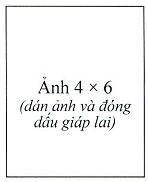 CỘNG HÒA XÃ HỘI CHỦ NGHĨA VIỆT NAM
Độc lập - Tự do - Hạnh phúc
---------------LÝ LỊCH TỰ KHAIHọ và tên khai sinh:Họ và tên khai sinh:Họ và tên khai sinh:Họ và tên khai sinh:Tên gọi khác:Tên gọi khác:Tên gọi khác:Tên gọi khác:Sinh ngày: tháng nămSinh ngày: tháng nămSinh ngày: tháng nămGiới tính (nam, nữ):Nơi sinh:Nơi sinh:Nơi sinh:Số CMND/Thẻ căn cước:Số CMND/Thẻ căn cước:Số CMND/Thẻ căn cước:Quê quán:Quê quán:Quê quán:Dân tộc:Quốc tịch:Quốc tịch:Tôn giáo:Nơi đăng ký hộ khẩu thường trú:Nơi đăng ký hộ khẩu thường trú:Nơi đăng ký hộ khẩu thường trú:Nơi ở hiện nay:Nơi ở hiện nay:Nơi ở hiện nay:Ngày vào Đoàn TNCS Hồ chí Minh:Ngày vào Đoàn TNCS Hồ chí Minh:Ngày vào Đoàn TNCS Hồ chí Minh:Nơi kết nạp vào Đoàn TNCS Hồ Chí Minh:Nơi kết nạp vào Đoàn TNCS Hồ Chí Minh:Nơi kết nạp vào Đoàn TNCS Hồ Chí Minh:Ngày vào Đảng Cộng sản Việt Nam:Ngày vào Đảng Cộng sản Việt Nam:Ngày vào Đảng Cộng sản Việt Nam:Ngày chính thức:Nơi kết nạp vào Đảng Cộng sản Việt Nam:Nơi kết nạp vào Đảng Cộng sản Việt Nam:Nơi kết nạp vào Đảng Cộng sản Việt Nam:Tình trạng sức khoẻ:Tình trạng sức khoẻ:Chiều cao:Cân nặng:Các bệnh kinh niên, truyền nhiễm:Các bệnh kinh niên, truyền nhiễm:Gia đình chính sách:Gia đình chính sách:1. Quá trình học tập, công tác1. Quá trình học tập, công tác1. Quá trình học tập, công tácTừ tháng, năm đến tháng, nămĐã học và tốt nghiệp những trường nào, ở đâu hoặc làm những công việc gì (kể cả hợp đồng lao động) trong cơ quan, đơn vị, tổ chức nào, ở đâu (kê khai những thành tích nổi bật trong học tập, lao động)Đã học và tốt nghiệp những trường nào, ở đâu hoặc làm những công việc gì (kể cả hợp đồng lao động) trong cơ quan, đơn vị, tổ chức nào, ở đâu (kê khai những thành tích nổi bật trong học tập, lao động)2. Những đặc điểm về lịch sử bản thân2. Những đặc điểm về lịch sử bản thân2. Những đặc điểm về lịch sử bản thânTháng, nămHành vi vi phạm pháp luật, hình thức xử lý, cơ quan xử lýHành vi vi phạm pháp luật, hình thức xử lý, cơ quan xử lý3. Khen thưởng:3. Khen thưởng:3. Khen thưởng:Tháng, nămNội dung và hình thức khen thưởngCơ quan quyết định4. Kỷ luật:4. Kỷ luật:4. Kỷ luật:Tháng, nămLý do và hình thức kỷ luậtCơ quan quyết địnhGhi rõ họ tên từng người, năm sinh, quê quán, nơi đăng ký hộ khẩu thường trú, chỗ ở hiện nay, dân tộc, tôn giáo, nghề nghiệp, chức vụ, thái độ chính trị; đặc điểm lịch sử có bị bắt, bị tù, làm việc trong chế độ cũ, ngụy quân, ngụy quyền không), nếu có ai hoạt động cho địch thì ghi rõ thời gian, nơi hoạt động, chức vụ, mức độ ảnh hưởng xấu đối với cách mạng. Nếu bản thân hoặc có cha, mẹ, vợ (chồng), anh, chị, em ruột từng vi phạm pháp luật hình sự đến mức bị kết án thì phải ghi rõ tội danh.1. Cha Mẹ1.1. Cha, Mẹ đẻ:1.2. Cha, mẹ nuôi và người nuôi dưỡng (nếu có):1.3 . Cha, Mẹ đẻ (của vợ hoặc chồng - nếu có):2. Anh, chị, em ruột:3. Vợ (hoặc Chồng):Về phẩm chất chính trị, đạo đức, lối sống, ý thức kỷ luật, chấp hành chủ trương của Đảng, Pháp luật của Nhà nước, năng lực và sở trường công tác...………., ngày ... tháng ... năm ..…...
(Ký, ghi rõ họ tên)………., ngày ... tháng ... năm ..…...
UBND phường, xã, thị trấn
(Ghi rõ họ tên, chức vụ, ký tên, đóng dấu)